6.1 Exploring the Graphs of Polynomial Functions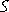 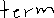 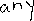 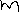 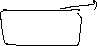 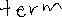 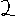 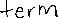 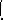 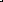 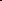 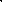 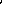 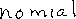 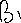 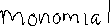 By the end of the lesson you will be able to:From a graph identify the following characteristics of a function: type (constant, linear, quadratic and cubic), degree, x-intercepts, y-intercepts, end behavior, domain, range and number of turning points.Terms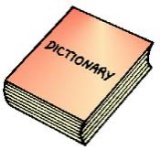 Expressions are numbers, symbols and operators (such as + and ×) grouped together that show the value of something.Example: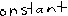 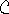 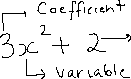 Terms: Are separated by ____ or ____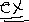 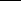 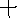 Letters are variables and represent an unknown and changeable quantity.Coefficients are the numbers multiplied with the variables.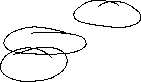 Constant is a number by itself.A polynomial (poly - _______________ nomial - __________________) is an _________________________ with 2 or more.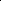 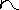 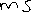 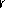 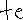 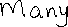 For example, 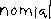 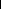 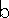 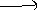 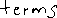 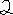 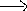 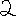 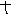 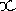 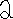 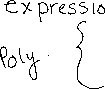 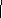 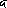 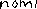 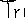 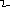 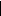 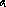 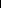 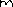 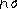 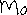 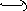 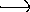 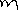 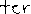 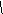 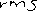 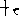 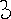 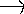 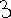 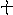 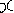 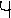 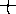 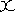 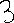 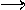 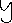 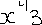 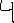 A function is a special relationship where every _________ (____) gives one and only one _________________ (___). 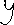 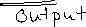 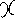 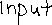 On a graph we can test if something is a function by doing a vertical line test.   If we find a spot where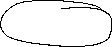 we can draw a vertical line (	 ) and the line touches the graph 2 or more times, we know that we ______________ have a function.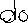 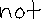 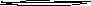 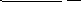 For example,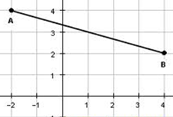 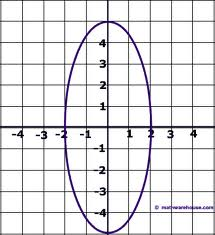 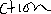 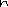 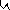 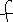 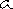 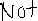 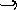 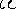 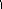 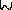 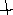 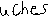 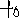 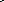 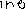 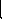 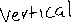 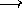 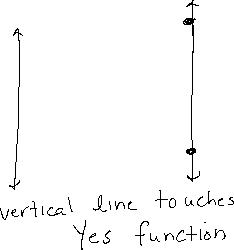 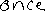 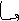 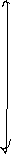 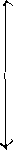 Qualities of Polynomial FunctionsX-intercept is the place that the graph crosses the _____________.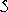 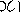 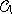 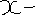 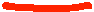 We can solve for the x-intercept by reading it off the graph or plugging ___________ into the expression and solving for x.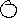 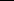 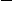 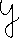 Domain is the set of all possible _____ or _________ values and is expressed using an inequality or if all values are possible, we say ___________, which means that x is in the set of all real numbers.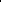 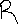 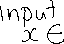 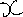 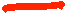 Y-intercept is the place that the graph crosses the _____________.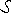 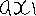 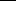 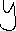 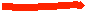 Likewise, we can solve for the y-intercept by reading it off the graph or plugging ___________ into the expression and solving for y.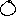 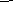 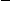 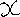 Range is the set of all possible ____ or _____________ values.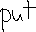 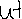 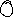 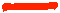 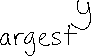 Degree is the _________________ exponent in the expression of a polynomial.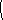 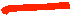 For example, f(x) = 3x3+2x2+ 6x -7 has degree _____.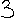 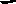 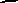 Turning point is the point where the y-value changes from ___________  _____________.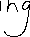 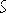 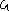 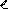 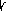 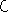 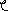 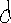 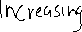 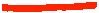 (a)				(b) 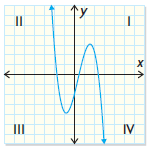 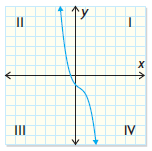 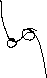 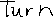 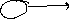 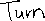 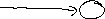 For example (a) has ____ turning points and (b) has _____ turning points.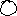 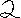 End behavior is the description of which ________________ the end points of the graph are in.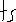 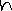 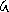 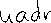 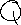 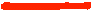 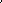 Graph Quadrants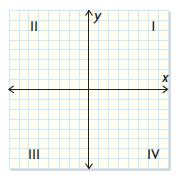 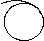 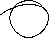 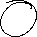 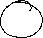 Properties of Polynomial Functions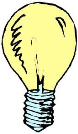 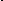 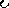 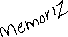 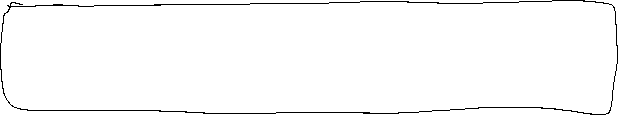 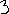 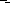 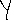 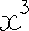 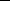 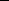 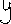 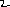 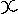 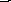 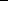 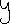 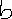 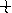 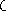 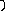 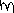 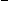 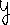 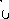 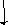 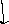 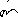 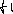 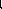 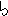 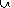 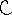 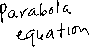 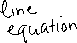 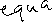 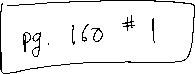 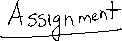 ExampleDetermine the x-intercept(s), y-intercept, end behavior, domain, range and number of turning points for each of the following graphs.a) y = x + 2x-intercept(s) 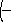 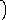 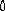 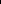 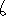 y-intercept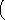 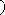 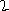 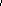 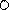 end behavior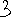 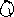 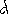 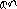 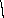 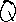 domain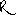 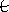 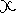 range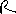 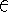 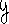 number of turning points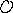 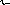 b) y = (x-1)2 – 2 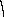 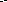 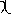 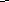 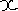 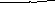 x-intercept(s) 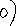 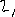 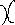 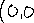 y-intercept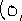 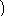 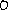 end behavior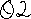 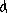 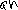 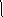 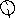 domain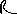 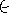 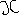 range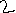 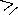 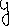 number of turning points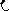 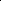 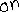 Assignment: P. 383 #1-3Type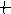 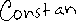 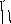 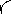 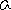 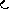 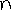 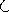 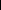 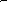 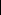 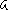 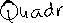 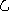 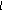 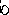 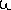 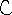 Degree, n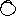 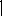 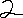 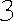 Sketch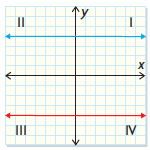 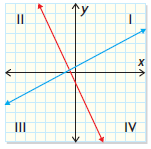 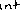 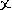 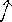 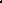 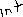 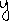 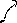 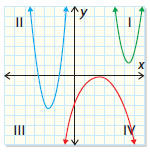 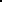 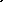 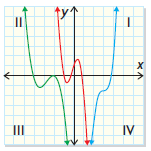 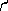 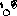 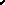 Number ofx-intercepts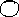 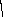 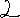 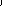 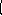 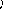 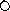 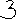 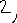 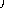 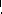 Number of y-intercepts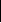 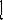 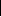 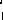 End BehaviorLine  extends from quadrant ll to quadrant l or from quadrant lll into quadrant lVLine  extends from quadrant lll to quadrant l or from quadrant ll into quadrant lV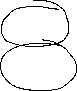 Curve  extends from quadrant ll to quadrant l or from quadrant lll into quadrant lVCurve  extends from quadrant lll to quadrant l or from quadrant ll into quadrant lVDomain{x | xR}{x | xR}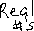 {x | xR}{x | xR}Range{y | y = constant, yR}{y | yR}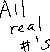 {y | y  maximum, yR} or {y | y  minimum, yR}{y | yR}Number of Turning Points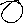 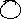 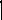 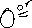 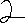 Example Expressiony = 5y = 2x+5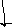 y = 3x2_ 2x+5y = x3 +3x2_ 2x+5